*In standards that are repeated in several units, the I Can Statements represent a progression of skills to scaffold learning. Optional Whole Group Lesson ProgressionUnit Pacing: 7 weeks*Unit pacing is approximate. Some lessons may take more than one day. Use teacher discretion based on student need when planning unit length. Prerequisite Skills (Grade 1)Unit Two Standards Grade 2Looking Ahead (Grade 3)Measure lengths indirectly and by iterating length units.Measurement and Data 1:  Measure the length of an object by selecting and using appropriate tools such as rulers, yardsticks, meter sticks, and measuring tapes.I can identify measuring tools.I can select the appropriate tool to measure the length of an object.I can measure the length of an object using a ruler, yardstick, meter stick and measuring tape.Recognize perimeter as an attribute of plane figures and distinguish between linear and area measures.Express the length of an object as a whole number of length units, by laying multiple copies of a shorter object (the length unit) end to end; understand that the length measurement of an object is the number of same-size length units that span it.Measurement and Data 2:   Measure the length of an object twice, using length units of different lengths for the two measurements; describe how the two measurements relate to the size of the unit chosen.I can measure one object using two different units of measurement. I can compare two different units of measurement of one object.Generate measurement data by measuring lengths using rulers marked with halves and fourths of an inch. Recognize perimeter as an attribute of plane figures and distinguish between linear and area measures.Express the length of an object as a whole number of length units, by laying multiple copies of a shorter object (the length unit) end to end; understand that the length measurement of an object is the number of same-size length units that span it.Measurement and Data 3:  Estimate lengths using units of inches, feet, centimeters, and meters.I can estimate in inches, feet, centimeters and meters.I can measure in inches, feet, centimeters and meters.Generate measurement data by measuring lengths using rulers marked with halves and fourths of an inch. Recognize perimeter as an attribute of plane figures and distinguish between linear and area measures.Express the length of an object as a whole number of length units, by laying multiple copies of a shorter object (the length unit) end to end; understand that the length measurement of an object is the number of same-size length units that span it.Measurement and Data 4:  Measure to determine how much longer one object is than another, expressing the length difference in terms of a standard length unit.I can compare the lengths of two objects. Generate measurement data by measuring lengths using rulers marked with halves and fourths of an inch. Recognize perimeter as an attribute of plane figures and distinguish between linear and area measures.Use place value understanding and properties of operations to add and subtract.Measurement and Data 5:  Use addition and subtraction within 100 to solve word problems involving lengths that are given in the same units, e.g., by using drawings (such as drawings of rulers) and equations with a symbol for the unknown number to represent the problem.I can solve measurement word problems using drawings.I can solve measurement word problems using equations.Recognize perimeter as an attribute of plane figures and distinguish between linear and area measures.Use place value understanding and properties of operations to add and subtract.Measurement and Data 6: Represent whole numbers as lengths from 0 on a number line diagram with equally spaced points corresponding to the numbers 0, 1, 2, …and represent whole number sums and differences within 100 on a number line diagram. I can use a number line to find the sums and differences of two lengths.I can represent numbers as equally spaced points on a number line. Recognize perimeter as an attribute of plane figures and distinguish between linear and area measures.Tell and write time in hours and half-hours using analog and digital clocks.Measurement and Data 7:  Tell and write time from analog and digital clocks to the nearest five minutes, using a.m. and p.m.Measurement and Data Iowa 1: Describe the relationship among standard units of time: minutes, hours, days, weeks, months and years.I can describe the relationship among standard units of time: minutes, hours, days, weeks, months and years.I can tell and write time using a digital clock to the nearest 5 minutes.I can determine the difference between a.m. and p.m.I can tell and write time using an analog clock to the nearest 5 minutes.I can write time using an analog clock to the nearest 5 minutes.Tell and write time to the nearest minute and measure time intervals in minutes. Solve word problems involving addition and subtraction of time intervals in minutes. Prerequisite Skills (Grade 1)Unit Two Standards (Continued) Grade 2Looking Ahead (Grade 3)Unit One students had experiences identifying coins and their values.Measurement and Data 8:   Solve word problems involving dollar bills, quarters, dimes, nickels, and pennies, using $ and ¢ symbols appropriately. Example: If you have 2 dimes and 3 pennies, how many cents do you have?I can count money combinations including quarters, dimes, nickels, and pennies under a dollar.I can write money amounts using the symbols $ and ¢. I can count money combinations including quarters, dimes, nickels and pennies over a dollar (Unit 3).Measure lengths indirectly and by iterating length units. Organize, represent, and interpret data with up to three categories; ask and answer questions about the total number of data points, how many in each category, and how many more or less are in one category than in another. Measurement and Data 9: Generate measurement data by measuring lengths of several objects to the nearest whole unit, or by making repeated measurements of the same object. Show the measurements by making a line plot, where the horizontal scale is marked off in whole-number units.I can measure objects to the nearest unit and record my data. I can record measurement data on a line plot.Draw a scaled picture graph and a scaled bar graph to represent a data set with several categories. Solve one- and two-step “how many more” and “how many less” problems using information presented in scaled bar graphs. Generate measurement data by measuring lengths using rulers marked with halves and fourths of an inch. Show the data by making a line plot, where the horizontal scale is marked off in appropriate units—whole numbers, halves, or quarters. Measure lengths indirectly and by iterating length units. Organize, represent, and interpret data with up to three categories; ask and answer questions about the total number of data points, how many in each category, and how many more or less are in one category than in another. Measurement and Data 10: Draw a picture graph and a bar graph (with single-unit scale) to represent a data set with up to four categories. Solve simple put-together, take-apart, and compare problems using information presented in a bar graph.Measurement and Data Iowa 2: Use interviews, surveys, and observations to collect data that answer questions about students' interests and/or their environment.I can use interviews, surveys and observations to collect data that answer questions about students’ interests and/or environment.I can solve word problems using the data from a bar graph.I can draw a picture graph and a bar graph to represent data with up to four categories.Draw a scaled picture graph and a scaled bar graph to represent a data set with several categories. Solve one- and two-step “how many more” and “how many less” problems using information presented in scaled bar graphs. Generate measurement data by measuring lengths using rulers marked with halves and fourths of an inch. Show the data by making a line plot, where the horizontal scale is marked off in appropriate units—whole numbers, halves, or quarters. ResourceLocationPrimary FocusStandardInvestigationsUnits 1-9: Classroom Routines on ‘What time is it?’ (hour to quarter hour)*Build concept throughout yearI can tell and write time using a digital clock to the nearest 5 minutes.I can determine the difference between a.m. and p.m.I can tell and write time using an analog clock to the nearest 5 minutes.I can write time using an analog clock to the nearest 5 minutes.2.MD.7InvestigationsUnit 1 Inv 2.4 (combining coins) – provide ongoing experiences with coins routinely throughout the yearI can count money combinations including quarters, dimes, nickels, and pennies under a dollar.I can write money amounts using the symbols $ and ¢.2.MD.8InvestigationsUnit 9 Inv 1 (sessions 1-5)Inv 2 (sessions 1-3)Inv 3 (sessions 1-3)I can identify measuring tools.I can select the appropriate tool to measure the length of an object.I can measure the length of an object using a ruler, yardstick, meter stick and measuring tape.I can measure one object using two different units of measurement. I can compare two different units of measurement of one object.I can estimate in inches, feet, centimeters and meters.I can measure in inches, feet, centimeters and meters.I can compare the lengths of two objects.I can solve measurement word problems using drawings.I can solve measurement word problems using equations.2.MD.12.MD.22.MD.32.MD.42.MD.5InvestigationsUnit 4 Inv 1.1, 1.4AI can solve word problems using the data from a bar graph.I can draw a picture graph and a bar graph to represent data with up to four categories.I can use interviews, surveys and observations to collect data that answer questions about students’ interests and/or environment.2.MD.102.MD.Iowa 2Grouping CoinsQuantiles.comI can solve word problems using the data from a bar graph.I can draw a picture graph and a bar graph to represent data with up to four categories.I can use interviews, surveys and observations to collect data that answer questions about students’ interests and/or environment.2.MD.102.MD.Iowa 2What’s Your Favorite Vegetable?Quantiles.comI can solve word problems using the data from a bar graph.I can draw a picture graph and a bar graph to represent data with up to four categories.I can use interviews, surveys and observations to collect data that answer questions about students’ interests and/or environment.2.MD.102.MD.Iowa 2Ice Cream SurveyQuantiles.comI can solve word problems using the data from a bar graph.I can draw a picture graph and a bar graph to represent data with up to four categories.I can use interviews, surveys and observations to collect data that answer questions about students’ interests and/or environment.2.MD.102.MD.Iowa 2Interpreting Data PracticeQuantiles.comI can solve word problems using the data from a bar graph.I can draw a picture graph and a bar graph to represent data with up to four categories.I can use interviews, surveys and observations to collect data that answer questions about students’ interests and/or environment.2.MD.102.MD.Iowa 2InvestigationsUnit 4 Inv 2 (1-7) – provides experience with line plots (not specifically measurement data)I can measure objects to the nearest unit and record my data. I can record measurement data on a number line.2.MD.9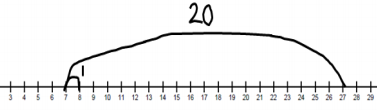 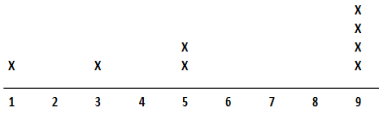 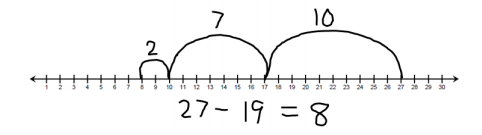 